ПРАВИЛА ПОЛЬЗОВАНИЯ УЛИЧНОЙ ПАРКОВКОЙВ ТРЦ «ПЛАНЕТА»Дорогие Гости! Мы рады видеть вас в ТРЦ «Планета»!Для удобства Гостей и Сотрудников мы рады предоставить услуги бесплатной временной внешней и подземной Парковки транспортных средств. Просим вас с пониманием отнестись к тому, что в период высокой загруженности, пользование услугами Парковки может быть временно ограничено. Часы работы бесплатной внешней Парковки: ежедневно, круглосуточно.При пользовании услугами внешней и подземной Парковки просим вас соблюдать Правила Дорожного Движения, скоростной режим, следовать дорожной разметке, дорожным знакам и указателям, а также соблюдать настоящие Правила. Въезд на подземную Парковку разрешен транспортным средствам с максимальной массой не более 3,5 тонн, высотой не более 2,3 м и длиной не более 5 м. Въезд на бесплатную внешнюю и подземную Парковку грузовых машин, тракторов, больших автобусов для частных групп гостей возможен только по согласованию с Администрацией ТРЦ. Разрешенная скорость движения на Парковке: не более 5 км/час. Просим вас с пониманием отнестись к тому, что в случае проведения мероприятий или иной необходимости, Администрация ТРЦ имеет право перекрывать движение или прекращать доступ к Парковке, отдельным ее частям а также устанавливать места, за пределами которых парковка для определенных лиц (например, работников Администрации ТРЦ или Арендаторов) или категорий транспортных средств, может быть запрещена. В случае дорожно-транспортного происшествия на Парковке или непосредственно возле въезда на нее, просим вас выполнять требования Правил Дорожного Движения и немедленно обратиться за помощью к любому из сотрудников Администрации ТРЦ или Службы Охраны для оказания ими содействия в скорейшем устранении последствий дорожно-транспортного происшествия и восстановления беспрепятственного движения транспортных средств. Просим вас с пониманием отнестись к тому, что для обеспечения вашей безопасности и комфорта при пользовании платной и бесплатной Парковкой Запрещено: • Въезжать на Парковку на транспортных средствах с превышающими разрешенные для въезда габаритами; • Въезжать на Парковку на мотоциклах и транспортных средствах с прицепом; • Размещать на Парковке грузовые автомобили с превышающими разрешенные для въезда габаритами и/или занимающие больше одного парковочного места; • Въезжать на Парковку на транспортных средствах: с находящимися в салоне легковоспламеняющимися и /или ядовитыми жидкостями; в аварийном / неисправном состоянии, со значительными кузовными повреждениями; на буксире; имеющими течь топлива, масла, тормозной и охлаждающей жидкостей; без государственных регистрационных знаков; с грязными / нечитаемыми или закрытыми номерными знаками; • Превышать разрешенную скорость движения транспортного средства, умышленно резко ускоряться, тормозить, изменять направление движения, создавать повышенный шум и агрессивно управлять транспортным средством ; • Нарушать Правила Дорожного Движения , дорожной разметки , требования дорожных знаков и указателей; • Парковать, останавливать, осуществлять стоянку транспортного средства , в том числе с включением знака аварийной остановки, на проезжей части, въездах и выездах, вне парковочных мест, возле дверей вспомогательных помещений, а также в любых других местах, кроме специально отведенных парковочных мест, обозначенных соответствующей разметкой; • Создавать пробки или заторы, снижающие пропускную способность проезжей части для движения транспортных средств; • Блокировать въездные / выездные ворота и проезды, пешеходные дорожки, пожарные проезды и эвакуационные выходы; • Занимать парковочные места, предназначенные для парковки транспортных средств лиц с ограниченными возможностями (инвалидов), без соответствующего разрешения; • Занимать парковочные места с установленными на них ограждающими конструкциями, самовольно передвигать ограждающие конструкции; • Осуществлять парковку транспортного средства с работающим двигателем; • Хранить топливо в дополнительных емкостях, кроме баков транспортного средства; • Пользоваться открытым огнем в качестве светового источника и для прогрева двигателя, ремонта и обслуживания транспортного средства и иных целях, а также разжигать костры; • Заправлять топливом транспортное средство или сливать топливо из транспортного средства; • Оставлять транспортное средство с открытыми горловинами топливных баков, а также при наличии течи горючего и/или масла; • Оставлять транспортное средство открытым и /или подвижным; • Оставлять в салоне транспортного средства несовершеннолетних детей и животных без присмотра взрослых; • Проводить уборку в салоне и багажнике , мойку и чистку транспортного средства; • Проводить тюнинг , тонировку , покрасочные работы, смену автопокрышек , ремонт, техническое обслуживание транспортного средства. Неисправное транспортное средство должно быть незамедлительно удалено с территории парковки силами и за счет владельца; • Монтировать любое навесное оборудование; • Устанавливать транспортное средство на козелки и подставки; • Закрывать номерные знаки; • Заряжать аккумулятор, в том числе от другого транспортного средства; • Курить, распивать спиртные напитки, употреблять наркотические и психотропные вещества; • Оставлять мусор , складировать товары, материалы и любое оборудование, за исключением складирования покупательских тележек в специально установленных местах; • При пользовании покупательскими тележками : разгружать товар из тележек в транспортное средство вне парковочного места, оставлять тележки на проезжей части или загораживать ими парковочные места, перемещать тележки за пределы территории ТРЦ, допускать их неконтролируемое перемещение, причинение ими вреда транспортным средствам. • Допускать повреждение, разрушение дорожного покрытия, бордюров, дорожных знаков, дорожной разметки и иного имущества на парковке; • Проводить профессиональную фото-, видео- и киносъемку, в том числе «селфи», в коммерческих или иных профессиональных целях без согласования Администрации ТРЦ; • Использовать любые звуковоспроизводящие и звукоусиливающие устройства, в том числе установленные на транспортном средстве, а также шуметь, кричать, петь, играть на музыкальных инструментах и совершать другие действия, влекущие нарушение тишины; • Осуществлять любые виды коммерческой, пропагандистской и иной деятельности без письменного согласования с Администрацией ТРЦ; • Проводить сбор различного рода пожертвований, распространение листовок, заниматься бродяжничеством и попрошайничеством; • Использовать парковку в целях, не связанных с движением, остановкой, парковкой транспортных средств и движением пешеходов, в том числе для любого рода соревнований, гонок, собраний; • Передвигаться по проезжей части и парковочным местам на роликовых коньках, скейтбордах, велосипедах и т.д.; • Передавать парковочную карту третьим лицам или обмениваться парковочными картами для въезда и выезда из платной парковки. Информируем вас о том, что Администрация ТРЦ не несет ответственности за сохранность, повреждение или кражу (угон) транспортного средства Гостя или Сотрудника , его частей, дополнительно установленного на транспортном средстве оборудования, государственных регистрационных знаков и т.д., за сохранность имущества, находящегося в транспортном средстве , а также за вред, причиненный транспортному средству третьими лицами. Просим вас с пониманием отнестись к тому, что в случае нарушения настоящих Правил, Администрация ТРЦ имеет право отказать в предоставлении парковочного места Гостю или Сотруднику.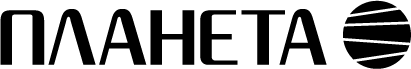 ТРЦ «Планета» perm.planeta-mall.ru